Unit 6 Lesson 2: Potencias de 10WU Cuántos ves: Explosión de estrellas (Warm up)Student Task Statement¿Cuántos ves? ¿Cómo lo sabes?, ¿qué ves?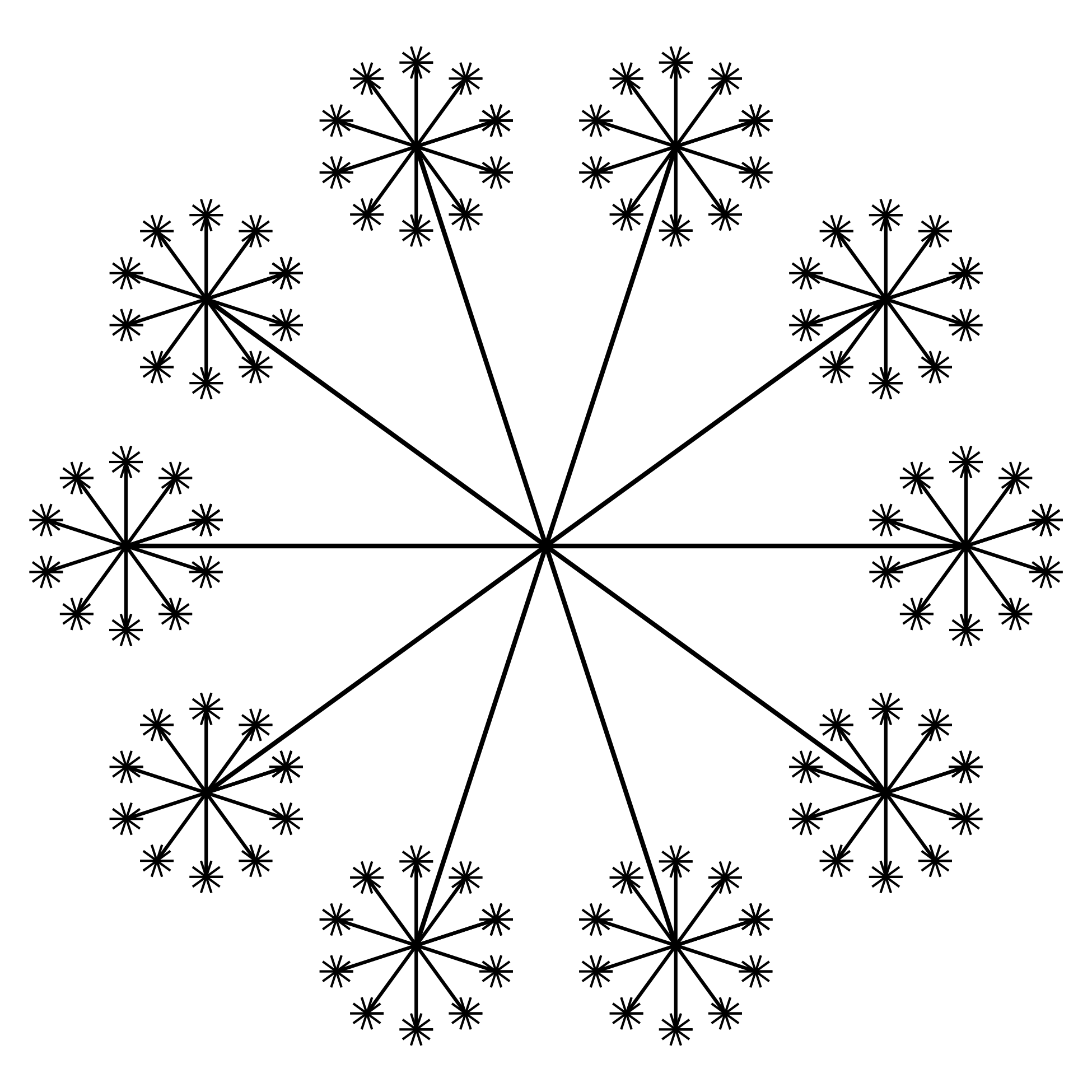 1 La población de Delaware y de la IndiaStudent Task StatementEn Delaware viven aproximadamente 1,000,000 de personas.¿Cómo se dice este número?¿Cuántos miles es eso? Explica o muestra cómo razonaste.Usa potencias de 10 para escribir el número.¿Cuántas veces tendrías que extender el diagrama del calentamiento para obtener 1,000,000 de segmentos diminutos? Explica o muestra cómo razonaste.En 1997, la población de la India era aproximadamente 1,000,000,000.¿Cómo dirías este número?¿Cuántos millones es eso? ¿Cuántos miles es eso? Explica o muestra cómo razonaste.Usa potencias de 10 para escribir el número.¿Cuántas veces tendrías que extender el diagrama del calentamiento para obtener 1,000,000,000 de segmentos diminutos? Explica o muestra cómo razonaste.2 Potencias de 10Student Task StatementEn cada caso, encuentra el número desconocido que hace que la ecuación sea verdadera. Muestra cómo razonaste.¿Cómo te ayudaron los productos de varios 10 a resolver estos problemas?Escribe cada potencia de 10 como un número.3 Más allá de un billón (Optional)Student Task Statement¿Cómo dirías el número 1,000,000,000,000?¿Ese número es igual a cuántos billones?, ¿a cuántos millones? Explica o muestra cómo razonaste.Usa potencias de 10 para escribir el número.Escribe un ejemplo de algo de lo que haya 1,000,000,000,000 en el mundo.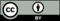 © CC BY 2021 Illustrative Mathematics®